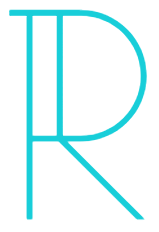 PATIENTS OUTSIDE OF THE NW11 AREAThank you for applying to register with our practice. We note that your address is outside of our current catchment area.The practice are happy for you to register at Ravenscroft Medical Centre. Unfortunately, we are unable to provide any home visits for patients who live outside of NW11.We will therefore only be able to register you as a patient on the strict understanding that no home visits will be provided for you by Ravenscroft Medical Centre. Should you find yourself in the situation where you do require a home visit, you can contact NHS 111 who will be able to assist you.You will still be entitled to, and will receive, ALL other services and medical care provided to patients of our practice.If your health deteriorates, one of our GP’s may advise you to register with a surgery closer to your home address to ensure that you receive all the medical care you need at home. I understand and would like register as a patientNAME:………………………………………………………DATE OF BIRTH:………………………………………….FULL ADDRESS:………………………………………….………………………………………………………………………………………………………………………………………………………………………………………………